Unit 5 Lesson 7: Meters and CentimetersWU Notice and Wonder: Big Bug, Little Bug (Warm up)Student Task StatementWhat do you notice? What do you wonder?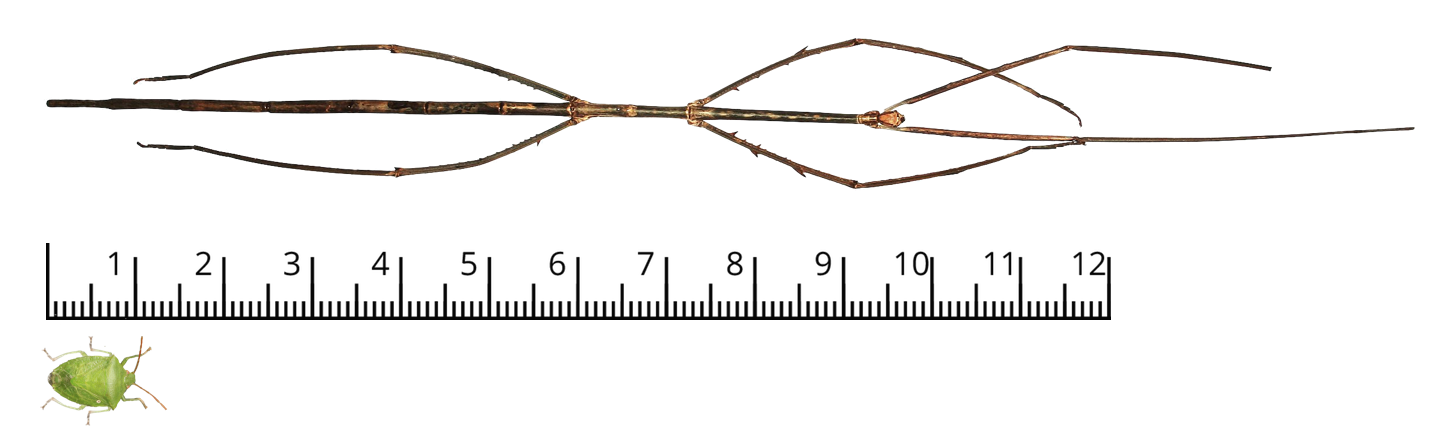 1 How Long is One Meter?Student Task StatementUse the centimeter paper to build a strip that is 100 centimeters long. You will need scissors and tape.If you do it precisely, your paper strip will be 1 meter long.List 5 items in the classroom that you think are about 1 meter long.Then, use your paper strip to check how close your prediction is to 1 meter.Decide whether each of the following is more than 1 meter, less than 1 meter, or about 1 meter.The stick insect in the warm-up activityThe step you make when walkingThe step you make when runningYour arm spanBe prepared to explain how you know.2 In and Around the SchoolStudent Task StatementPriya took some measurements in meters and recorded them in the table, but she made some errors when converting them to centimeters. She also left out one measurement.Find and correct Priya’s conversion errors. Be prepared to explain how you know.Fill in the length of the playground in centimeters. Write an equation to represent your thinking.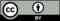 © CC BY 2021 Illustrative Mathematics®measurement in metersmeasurement in centimetera. height of door2200b. height of hallway330c. width of hallway5500d. length of gym18180e. length of hallway272,700f. length of playground50